АНОНС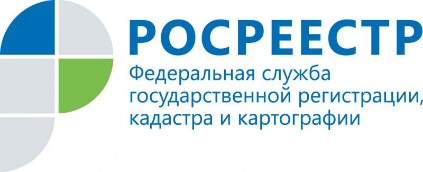 Как получить сведения о координатах геодезических пунктов расскажут жителям Иркутской области15 февраля в Управлении Росреестра по Иркутской области пройдет прямая телефонная линия на тему: «Как получить сведения о координатах геодезических пунктов?». В этот день все желающие смогут задать вопрос специалистам отдела геодезии, картографии, землеустройства и мониторинга земель Управления - ведущему специалисту-эксперту Елене Колесниковой (т. 8(3952) 450-389) и специалисту 1-го разряда Элеоноре Беловой (т. 8(3952) 450-388).Прямая телефонная линия пройдет с 8 до 17 часов.Согласовано:Кондратьева Ирина Викторовна8(3952) 450-107Жердев В.П.«»2018 г.Варфоломеева Л.М.«»2018 г.Мартынова Е.М.«»2018 г.